Lampiran 1 MENONTON ACARA BERITA KRIMINALDI TELEVISINama 	:  …………………….Kelas	:  …………………….Petunjuk Pengisian Angket :Skala atas angket ini berisikan pernyataan tentang apa yang anda rasakan atau lakukan dalam kehidupan sehari-hariTiap item atau pertanyaan itu tersedia empat pilihan yaitu:SS		: Sangat SetujuS		: SetujuTS		: Tidak SetujuSTS		: Sangat Tidak SetujuPilihlah salah satu dari empat pilihan tersebut yang sesuai dengan pengalaman anda dalam keseharian untuk masing-masing itemKejujuran anda dalam menjawab angket ini mempunyai arti yang tak terhingga nilainya Berilah tanda “ √ ” untuk setiap jawaban yang anda kemukakan.Lampiran 2KENAKALAN REMAJA Nama 	:  …………………….Kelas	:  …………………….Petunjuk Pengisian Angket :Skala atas angket ini berisikan pernyataan tentang apa yang anda rasakan atau lakukan dalam kehidupan sehari-hariTiap item atau pertanyaan itu tersedia empat pilihan yaitu:SS		: Sangat SetujuS		: SetujuTS		: Tidak SetujuSTS		: Sangat Tidak SetujuPilihlah salah satu dari empat pilihan tersebut yang sesuai dengan pengalaman anda dalam keseharian untuk masing-masing itemKejujuran anda dalam menjawab angket ini mempunyai arti yang tak terhingga nilainya Berilah tanda “ √ ” untuk jawaban yang anda kemukakan.Lampiran 3Tabel Ringkasan Perhitungan Angket Menonton Acara Berita KriminalSetelah r-hitung dibandingkan dengan r-tabel pada taraf signifikasi 5% dan N=30, maka dari 40 butir angket yang diuji cobakan dinyatakan 4 butir yang tidak valid yaitu nomor 4,5,8,22, sehingga 36 butir yang valid dapat digunakan untuk mengumpulkan data penelitian.Lampiran 4Tabel Ringkasan Perhitungan Angket Kenakalan RemajaSetelah r-hitung dibandingkan dengan r-tabel pada taraf signifikasi 5% dan N=30, maka dari 40 butir angket yang diuji cobakan dinyatakan 3 butir yang tidak valid yaitu nomor 8,22,23 sehingga 37 butir yang valid dapat digunakan untuk mengumpulkan data penelitian.Lampiran 5INSTRUMEN PENELITIAN MENONTON ACARA BERITA KRIMINALDI TELEVISI Nama 	:  …………………….Kelas	:  …………………….Petunjuk Pengisian Angket :Skala atas angket ini berisikan pernyataan tentang apa yang anda rasakan atau lakukan dalam kehidupan sehari-hariTiap item atau pertanyaan itu tersedia empat pilihan yaitu:SS		: Sangat SetujuS		: SetujuTS		: Tidak SetujuSTS		: Sangat Tidak SetujuPilihlah salah satu dari empat pilihan tersebut yang sesuai dengan pengalaman anda dalam keseharian untuk masing-masing itemKejujuran anda dalam menjawab angket ini mempunyai arti yang tak terhingga nilainya Berilah tanda “ √ ” untuk setiap jawaban yang anda kemukakan.Lampiran 6INSTRUMEN PENELITIAN KENAKALAN REMAJA Nama 	:  …………………….Kelas	:  …………………….Petunjuk Pengisian Angket :Skala atas angket ini berisikan pernyataan tentang apa yang anda rasakan atau lakukan dalam kehidupan sehari-hariTiap item atau pertanyaan itu tersedia empat pilihan yaitu:SS		: Sangat SetujuS		: SetujuTS		: Tidak SetujuSTS		: Sangat Tidak SetujuPilihlah salah satu dari empat pilihan tersebut yang sesuai dengan pengalaman anda dalam keseharian untuk masing-masing itemKejujuran anda dalam menjawab angket ini mempunyai arti yang tak terhingga nilainya Berilah tanda “ √ ” untuk jawaban yang anda kemukakan.Lampiran 7Sebaran Data Masing-Masing AngketLampiran 8Dokumentasi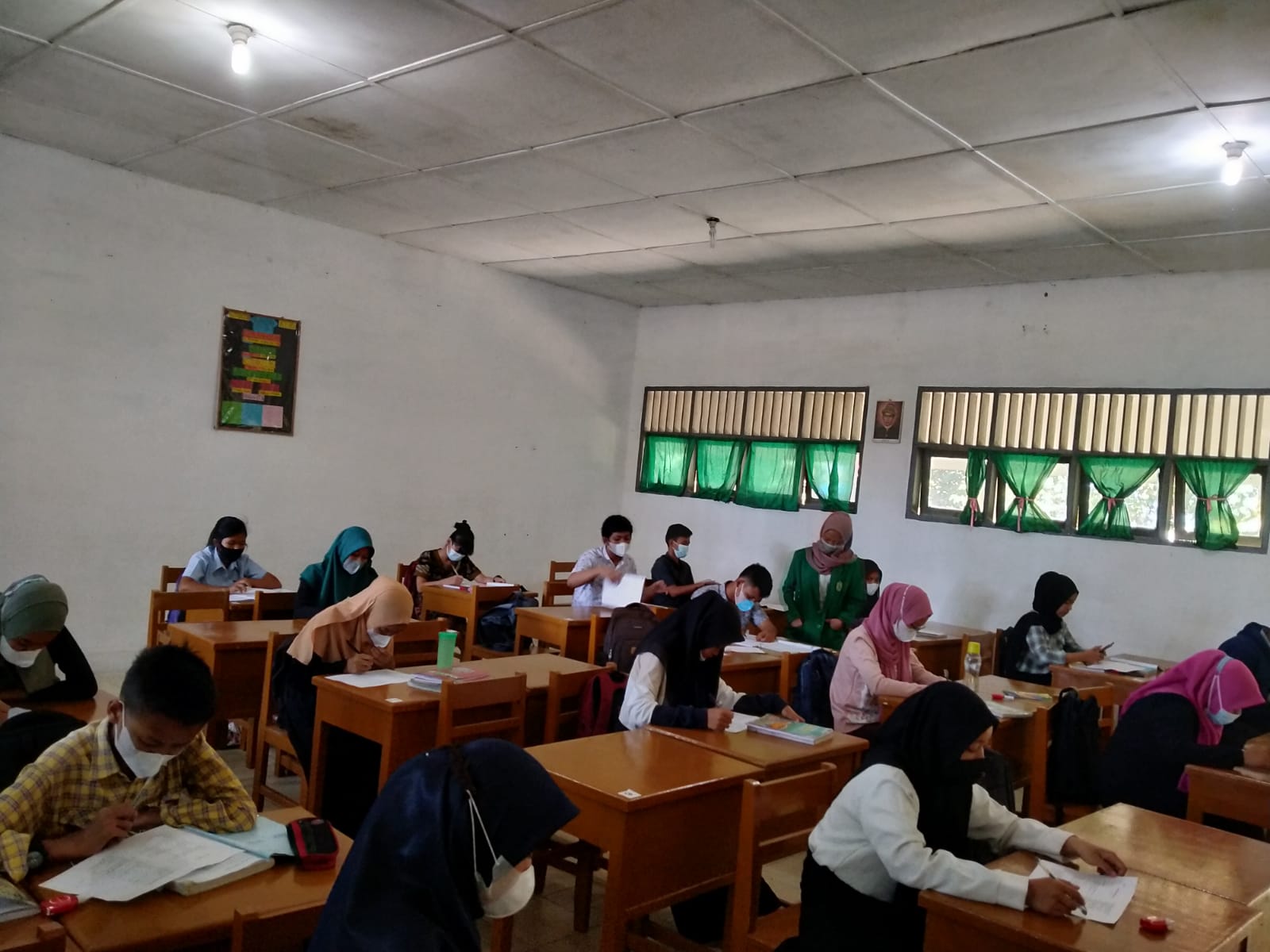 Saat Menjelaskan cara mengerjakan pengisian angket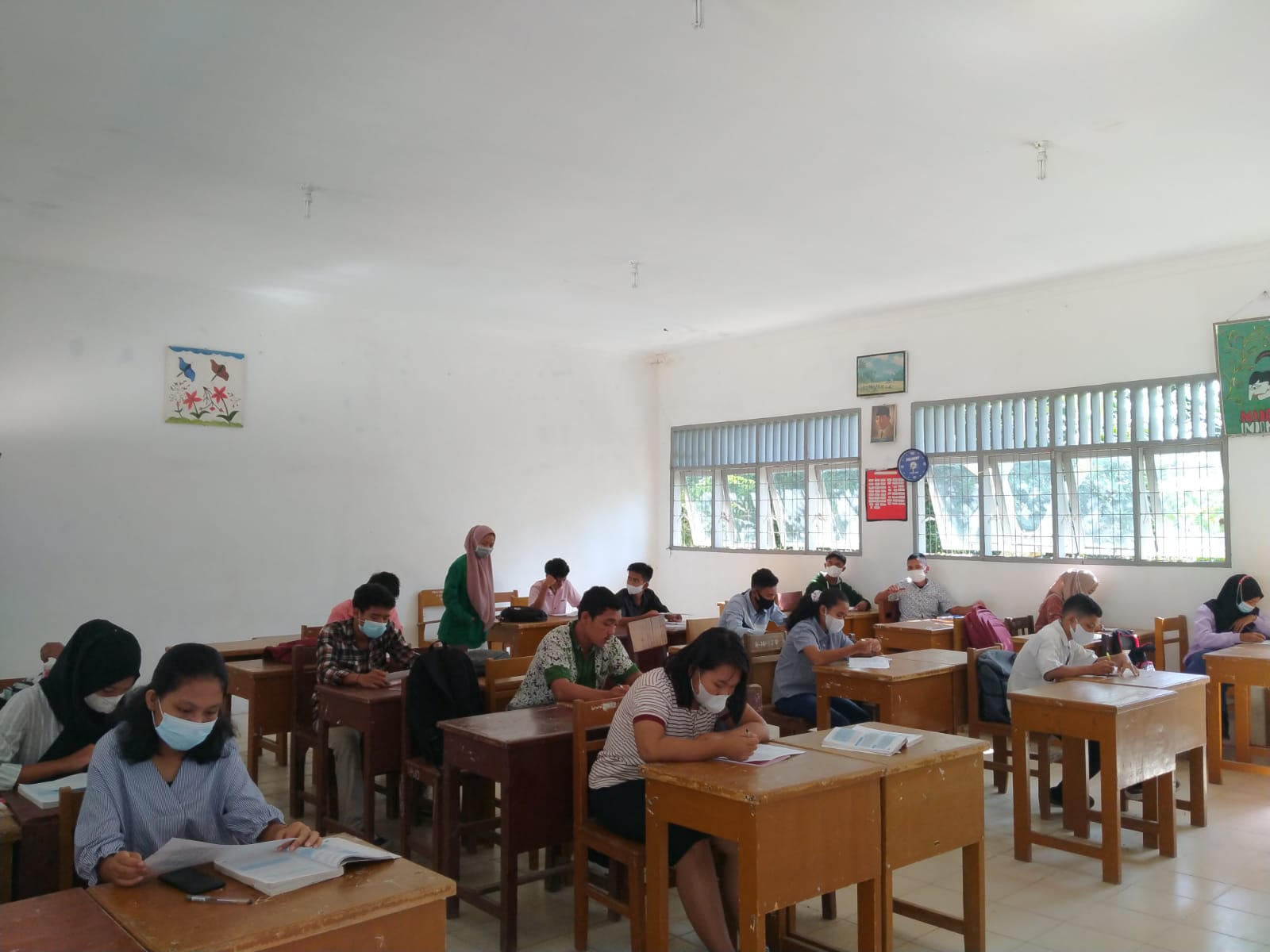 Proses Pengisian Angket Oleh Siswa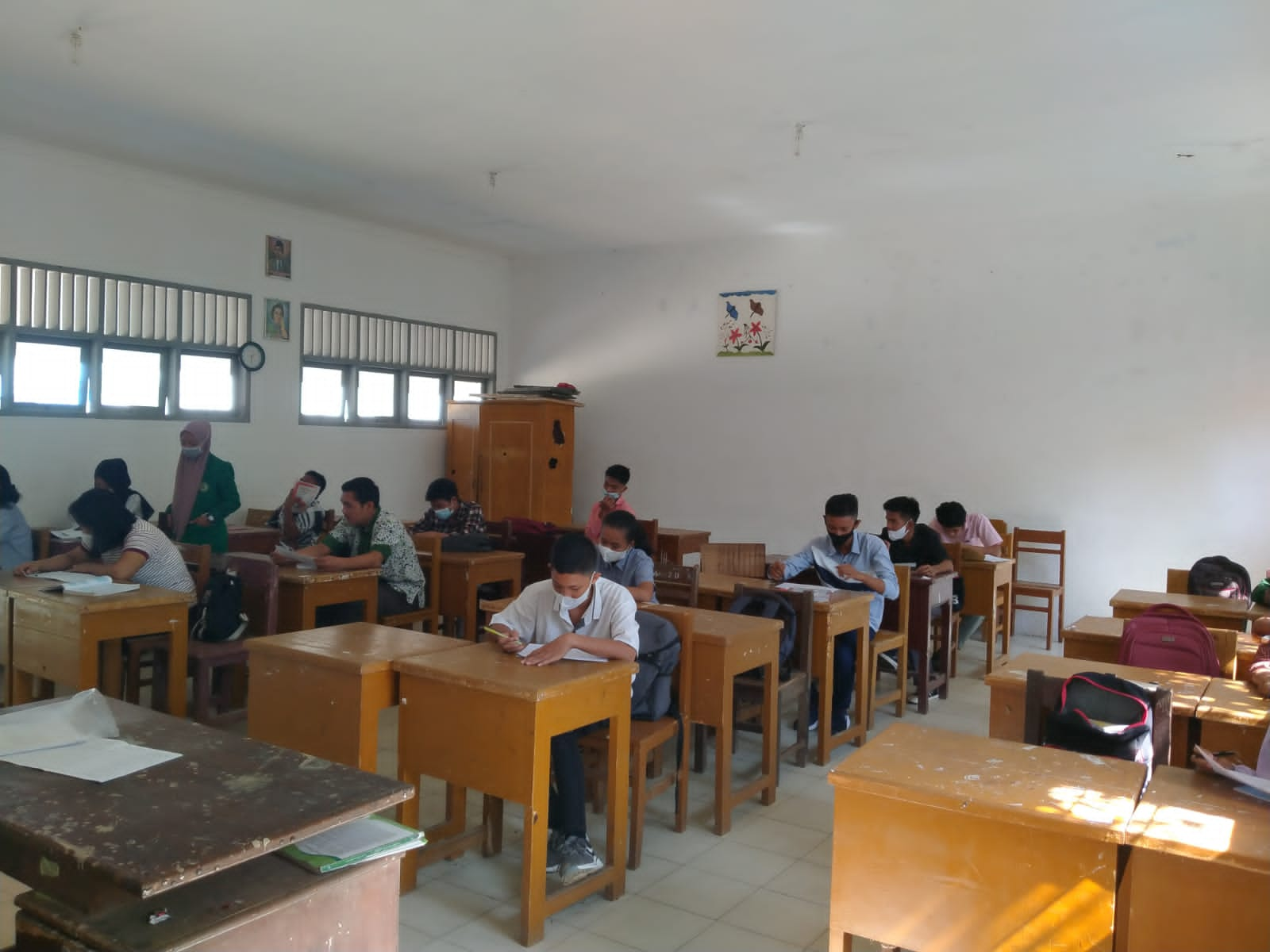 Proses Pengisian Angket Oleh Siswa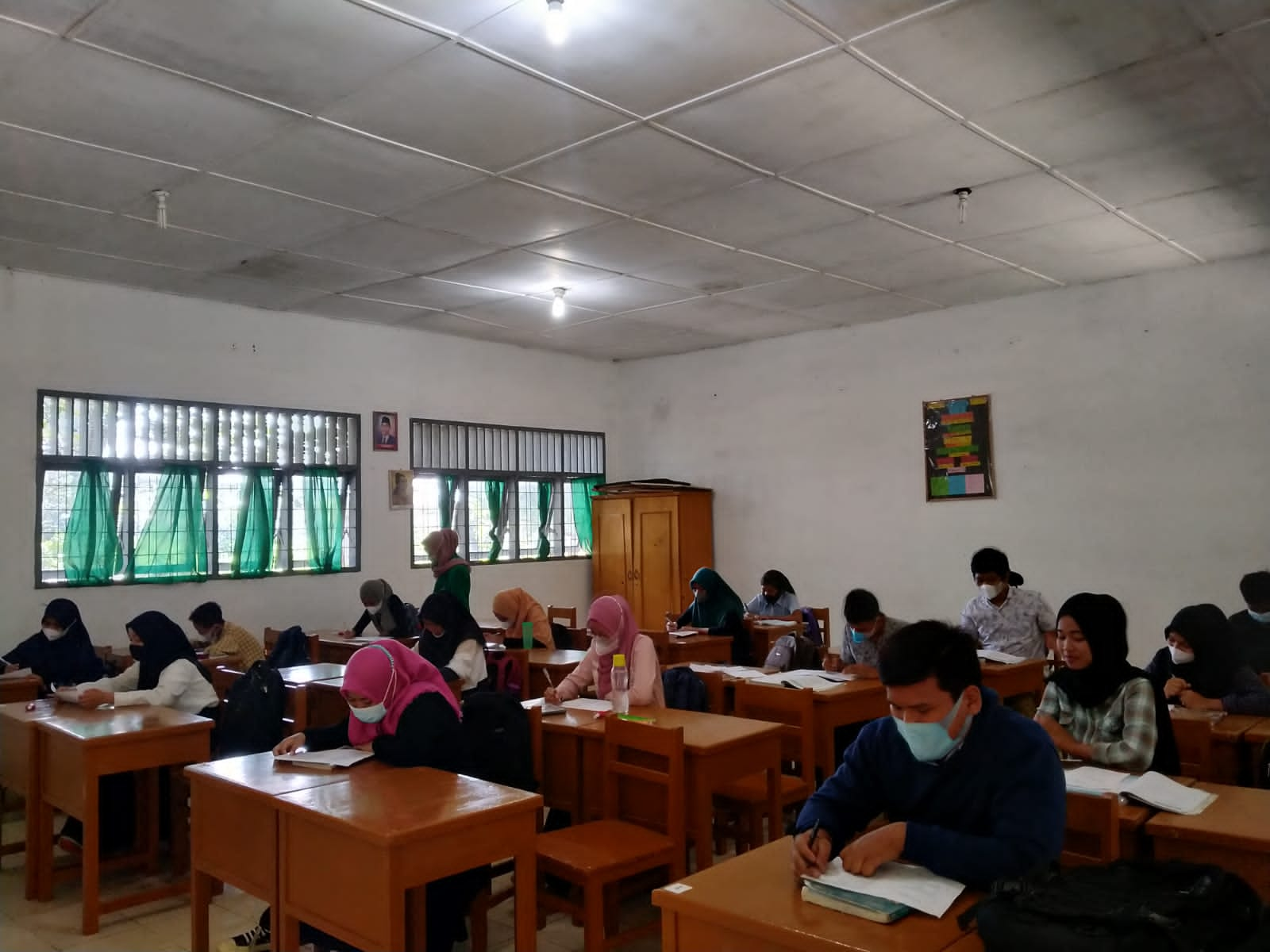 Proses Pengumpulan Angket yang sudah di isiNOPernyataanSSSTSSTS1. Saya sering menonton berita kriminal tentang pembunuhan di televisi 2. Kriminal merupakan berita yang termasuk dalam katagori hard newsmenyakut tentang pristiwa dan permasalahan yang penting bagi masyarakat. 3. Berita kriminal bukan persoalan aktualitas dan kegunaan berita bagi masyarakat melainkan untuk mengetahui cerita dramatis dibalik sebuah pristiwa4. Kriminal anak dapat menghambat dan bahkan mengagalkan potensi anak dari generasi yang berkualitas. 5.Saya sering menonton siaran berita kriminal di televisi membuat sikap kecemasan meningkat.6. Tindakan Kriminal yang dialami mampu mengubah sikap seseorang dari pendiam menjadi agreif. 7. Saya mengalami trauma akibat menonton berita tentang pembunuhan. 8. Saya sering mengalami ketakutan yang berlebihan saat menonton berita kriminal ditelevisi. 9. Saya menonton berita kriminal dengan adengan menggunakan pistol atau pisau untuk melukai orang lain. 10. Kebiasaan anak menyaksikan berita kriminal yang di tayangkan di televis bisa menyebabkan kenakalan anak pada usia remaja.11. Ekonom telah lama berpendapat bahwa ketidakseteraan pendapatan cenderung menjadi penyebab tindak kriminal. 12Kejahatan suatu perbuatan yang dapat mengakibatkan timbulnya keresahan bagi kehidupan masyarakat.13. Kebutuhan ekonomi dianggap sebagai kejahatan jika merugikan orang lain.14. Kriminal ekonomi membuat seseorang anti sosial sehingga tidak memiliki empati terhadap orang lain..15Ekonomi dapat menyebabkan tingkat stress dan penyakit mental yang tinggi menyebabkan individu unntuk berperilaku kriminal. 16. Saya pernah berniat jahat terhadap teman. 17. Ekomomi cenderung menimbulkan perilaku kriminal karena nafsu dan emosi yang tidak terkendali. 18. Kebutuhan ekonomi yang tidak terpenuhi dapat berdampak negatif pada kehidupan orang lain. 19. Perekonomian seseorang yang tumbuh positif mampu mengurangi tindak kriminal/kemiskinan.20 .Tindakan kriminal relatif tidak berbahaya jika dikuti dengan kondisi ekonomi yang baik. 21.Tindakan kesusilaan cara pemberian sanksi pidananya sangat tergantung dengan nilai-nilai yang hidup dalam masyarakat. 22. Tindakan kriminal memberikan bentuk penegakan sanksi terhadap segala bentuk kriminal kesusilaan atau pelecehan seksual. 23. Faktor kriminal pelecahan dapat terjadinya karena ekonomi yang menurun. 24 .Internet membawa dampak negatif yang berpotensi membuat orang cenderung melakukan perbuatan yang bertantangan dengan norma sosial yang berlaku. 25Saya berharap pemerintah mampu untuk menanggulangi kiminal. 26. Saya senang melihat orang melakukan kriminal pelecahan. 27. Perkembanagan teknologi informasi mengakibatkan modus operandi delik kesusilaan mengalami perkembangan. 28. Seorang yang melakukan tindakan asusila terhadap anak di bawah umur, seharusnya mendapatkan pidana berat. 29. Tindakan kriminal kesusilaan apabila dilakukan dapat dipandang sebagai suatu perzinaan. 30.Tindakan kriminal membuat hubungan keluarga menjadi rusak/broken home.31.Tindakan kriminal bisa memnyebabkan penderita gangguan.32. Peristiwa kriminal dapat dipandang dari berbagai sisi, baik negatif maupun positif dan mampu menimbulkan pro kontra.33. Saya selalu memandang tindakan kriminal dari hal yang positif. 34. Saya melaporkan kepada pihak yang berwajib apabila melihat tindak kejahatan. 35. Tindakan kriminal dapat merugikan keluarga  secara materi.36. Saya pernah melakukan perbuatan kriminal tanpa sengaja. 37.Perbuatan kriminal yang dilakukan oleh seseorang kepada orang lain adalah perbuatan keji. 38.Tindakan kriminal dapat mengancam keselamatan dalam kehidupan bermasyarakat.39.Kejahatan yang dilakukan seseorang akan menjatuhkan harga diri orang tersebut. 40.Kejahatan dapat membuat seseorang resah, gelisah dan dihantui oleh rasa bersalah. N0PernyataanSSSTSSTS1.Peran orang tua dalam suatu keluarga penting untuk pembentukan kepribadian 2.Saya menginginkan kehidupan keluarga berjalan dengan baik dan bahagia. 3Orang tua merupakan kunci pembentukan keribadian anak4.Saya pernah terjadi kekerasan dalam rumah tangga5.Saya pernah membuat kekacauan di sekolah.6.Saya senang keluarga yang harmonis.7.Keluarga saya sering menimbulkan konflik.8.Saya sering sekali mengalami ketidak stabilan yang cepat.9.Saya sering diajarkan agama kepada orang tua/ keluaraga10.Saya selalu mengajarkan nilai baik kepada teman. 11.Saya selalu bertika sopan kepada orang tua.12.Saya selalu rajin mengaji bersama orang tua.13.Saya selalu diajarkan orang tua tengang nilai-nilai moral terahadap guru dan orang sekitar.14.Sayatidak  diajarkan nilai-nilai moral pada keluarga. 15.Saya selalu bertingkah laku yang sopan sama yang tua. 16.Saya selalu sebelum melakukan kegaiatan sehari-hari terlebih dahulu berdoa. 17.Saya selalu berpikir postitif terhadap orang lain. 18.Sekolah merupakan program pendidikan yang membantu siswa mengembangkan potensi. 19.Saya selalu menggar peraturan sekolah. 20.Saya sering mengjarkan tugas di sekolah,21.Saya mendapatkan nilai buruk karena sering pergaul dengan teman yang tidak baik. 22.Saya melakukan berinteraksi sosial dengan baik. 23.Saya melalukan kegiatan yang dapat kesejahteraan sosial.24.Saya melakukan  kegiatan yang berdampak buru bagi teman . 25.Manusia memerlukan lingkungan sosial yang baik untuk kelansungan hidup. 26.Sayadianggap berkualitas dan dibutuhkan di masyarakat.27.Saya ingin dapat dilihat dari pencapaian prestasi belajar di seolah. 28.Saya sekali berbohong kepada teman. 29.Saya melakukan organisasi untuk jaringan interaksi sosial antar sesamasa untuk menjamin ketertiban sosial. 30.Saya memerlukan kerja sama yang baik dengan orang lain.31.Saya selalu emosi  di depan orang banyak. 32.Saya melakukan komunikasi yang baik di lingkungan masyarakat. 33.Saya kurang mendapatkan perhatian dari orang tua sehingga berdampak butu bagi masa depan saya 34.Banyak orang tua yang dengan sengaja menfaatkan ananya dengan cara semena-mena. 35.Saya mendapatkan perhatian yang lebih ari orang tua. 36.Saya selalu kabur dari rumah karena tidak nyaman. 37saya selalu stress merada di rumah karena ekonomi keluarga yang d\tidak mencukupi. 38.Saya selalu betah dirumah karena di kelilingi oleh orang tua yang baik. 39.Saya diabaikan banyak pihak terutama oleh pihak keluarga.40.Saya selalu mendapatkan kekerasan krena ekonomi keluarga tidak terpenuhi. No ItemrhitungrtabelStatus10,4170,361Valid20,4040,361Valid30,3850,361Valid 40,2860,361Tidak valid50,2620,361Tidak valid60,5980,361Valid70,5970,361Valid80,1580,361Tidak valid90,4420,361Valid100,6390,361Valid110,4570,361Valid120,5190,361Valid130,3630,361Valid140,4060,361Valid 150,6350,361Valid 160,3940,361Valid170,7060,361Valid180,6250,361Valid190,4530,361Valid200,5910,361Valid210,6540,361Valid220,3180,361Tidak valid230,6420,361Valid240,6510,361Valid 250,5650,361Valid 260,5500,361Valid270,4330,361Valid280,4410,361Valid290,3980,361Valid300,5820,361Valid310,5850,361Valid320,4810,361Valid 330,5510,361Valid 340,5980,361Valid350,4890,361Valid360,7100,361Valid370,7710,361Valid380,6600,361Valid390,5740,361Valid400,4940,361ValidNo ItemrhitungrtabelStatus10,3850,361Valid20,4860,361Valid30,4630,361Valid40,3840,361Valid50,3650,361Valid60,3610,361Valid70,5540,361Valid80,1570,361Tidak valid90,4130,361Valid100,5960,361Valid110,5340,361Valid120,5420,361Valid130,3630,361Valid140,4210,361Valid 150,6340,361Valid 160,3770,361Valid170,6980,361Valid180,6240,361Valid190,4800,361Valid200,6060,361Valid210,6330,361Valid220,3570,361Tidak valid230,2120,361Tidak valid240,6570,361Valid 250,5500,361Valid 260,5090,361Valid270,4180,361Valid280,4540,361Valid290,4780,361Valid300,4540,361Valid310,5940,361Valid320,4820,361Valid 330,5420,361Valid 340,5880,361Valid350,4930,361Valid360,6820,361Valid370,7470,361Valid380,6410,361Valid390,6120,361Valid400,4940,361ValidNOPernyataanSSSTSSTS1. Saya sering menonton berita kriminal tentang pembunuhan di televisi 2. Kriminal merupakan berita yang termasuk dalam katagori hard news menyakut tentang pristiwa dan permasalahan yang penting bagi masyarakat. 3. Berita kriminal bukan persoalan aktualitas dan kegunaan berita bagi masyarakat melainkan untuk mengetahui cerita dramatis dibalik sebuah pristiwa4. Tindakan Kriminal yang dialami mampu mengubah sikap seseorang dari pendiam menjadi agreif.5.Saya sering mengalami ketakutan yang berlebihan saat menonton berita kriminal ditelevisi. 6. Saya menonton berita kriminal dengan adengan menggunakan pistol atau pisau untuk melukai orang lain. 7. Kebiasaan anak menyaksikan berita kriminal yang di tayangkan di televis bisa menyebabkan kenakalan anak pada usia remaja.8. Ekonom telah lama berpendapat bahwa ketidakseteraan pendapatan cenderung menjadi penyebab tindak kriminal. 9. Kejahatan suatu perbuatan yang dapat mengakibatkan timbulnya keresahan bagi kehidupan masyarakat.10. Kriminal ekonomi membuat seseorang anti sosial sehingga tidak memiliki empati terhadap orang lain..11. Ekonomi dapat menyebabkan tingkat stress dan penyakit mental yang tinggi menyebabkan individu unntuk berperilaku kriminal. 12Saya pernah berniat jahat terhadap teman. 13. Ekomomi cenderung menimbulkan perilaku kriminal karena nafsu dan emosi yang tidak terkendali. 14.  Kebutuhan ekonomi yang tidak terpenuhi dapat berdampak negatif pada kehidupan orang lain. 15Perekonomian seseorang yang tumbuh positif mampu mengurangi tindak kriminal / kemiskinan.16. Tindakan kriminal relatif tidak berbahaya jika dikuti dengan kondisi ekonomi yang baik. 17. Tindakan kesusilaan cara pemberian sanksi pidananya sangat tergantung dengan nilai-nilai yang hidup dalam masyarakat. 18. Tindakan kriminal memberikan bentuk penegakan sanksi terhadap segala bentuk kriminal kesusilaan atau pelecehan seksual. 19. Faktor kriminal pelecahan dapat terjadinya karena ekonomi yang menurun. 20 .Internet membawa dampak negatif yang berpotensi membuat orang cenderung melakukan perbuatan yang bertantangan dengan norma sosial yang berlaku. 21.Saya berharap pemerintah mampu untuk menanggulangi kiminal. 22. Saya senang melihat orang melakukan kriminal pelecahan. 23. Perkembanagan teknologi informasi mengakibatkan modus operandi delik kesusilaan mengalami perkembangan. 24 .Seorang yang melakukan tindakan asusila terhadap anak di bawah umur, seharusnya mendapatkan pidana berat. 25Tindakan kriminal kesusilaan apabila dilakukan dapat dipandang sebagai suatu perzinaan. 26. Tindakan kriminal membuat hubungan keluarga menjadi rusak/broken home.27. Tindakan kriminal bisa memnyebabkan penderita gangguan.28. Peristiwa kriminal dapat dipandang dari berbagai sisi, baik negatif maupun positif dan mampu menimbulkan pro kontra.29. Saya selalu memandang tindakan kriminal dari hal yang positif. 30.Saya melaporkan kepada pihak yang berwajib apabila melihat tindak kejahatan. 31.Tindakan kriminal dapat merugikan keluarga  secara materi.32. Saya pernah melakukan perbuatan kriminal tanpa sengaja. 33. Perbuatan kriminal yang dilakukan oleh seseorang kepada orang lain adalah perbuatan keji. 34. Tindakan kriminal dapat mengancam keselamatan dalam kehidupan bermasyarakat.35. Kejahatan yang dilakukan seseorang akan menjatuhkan harga diri orang tersebut. 36. Kejahatan dapat membuat seseorang resah, gelisah dan dihantui oleh rasa bersalah. N0PernyataanSSSTSSTS1.Peran orang tua dalam suatu keluarga penting untuk pembentukan kepribadian 2.Saya menginginkan kehidupan keluarga berjalan dengan baik dan bahagia. 3Orang tua merupakan kunci pembentukan keribadian anak4.Saya pernah terjadi kekerasan dalam rumah tangga5.Saya pernah membuat kekacauan di sekolah.6.Saya senang keluarga yang harmonis.7.Keluarga saya sering menimbulkan konflik.8.Saya sering diajarkan agama kepada orang tua/ keluaraga9.Saya selalu mengajarkan nilai baik kepada teman. 10.Saya selalu bertika sopan kepada orang tua.11.Saya selalu rajin mengaji bersama orang tua.12.Saya selalu diajarkan orang tua tengang nilai-nilai moral terahadap guru dan orang sekitar.13.Saya tidak  diajarkan nilai-nilai moral pada keluarga. 14.Saya selalu bertingkah laku yang sopan sama yang tua. 15.Saya selalu sebelum melakukan kegaiatan sehari-hari terlebih dahulu berdoa. 16.Saya selalu berpikir postitif terhadap orang lain. 17.Sekolah merupakan program pendidikan yang membantu siswa mengembangkan potensi. 18.Saya selalu menggar peraturan sekolah. 19.Saya sering mengjarkan tugas di sekolah,20.Saya mendapatkan nilai buruk karena sering pergaul dengan teman yang tidak baik. 21.Saya melakukan  kegiatan yang berdampak buru bagi teman . 22.Manusia memerlukan lingkungan sosial yang baik untuk kelansungan hidup. 23.Saya di anggap berkualitas dan dibutuhkan di masyarakat.24.Saya ingin dapat dilihat dari pencapaian prestasi belajar di seolah. 25.Saya sekali berbohong kepada teman. 26.Saya melakukan organisasi untuk jaringan interaksi sosial antar sesamasa untuk menjamin ketertiban sosial. 27.Saya memerlukan kerja sama yang baik dengan orang lain.28.Saya selalu emosi  di depan orang banyak. 29.Saya melakukan komunikasi yang baik di lingkungan masyarakat. 30.Saya kurang mendapatkan perhatian dari orang tua sehingga berdampak butu bagi masa depan saya 31.Banyak orang tua yang dengan sengaja menfaatkan ananya dengan cara semena-mena. 32.Saya mendapatkan perhatian yang lebih ari orang tua. 33.Saya selalu kabur dari rumah karena tidak nyaman. 34.saya selalu stress merada di rumah karena ekonomi keluarga yang d\tidak mencukupi. 35.Saya selalu betah dirumah karena di kelilingi oleh orang tua yang baik. 36.Saya diabaikan banyak pihak terutama oleh pihak keluarga.37Saya selalu mendapatkan kekerasan krena ekonomi keluarga tidak terpenuhi. No. Subjek XX2Yy2XY1114129961091188112426211312769115132251299531241537611412996141364123151291161345614268594883688774482726118139241091188112862711813924124153761463281341795614019600187609129166411341795617286101201440011112321133201112816384120144001536012135182251341795618090131351822513317689179551413117161129166411689915124153761201440014880161271612912114641153671712014400121146411452018133176891291664117157191311716112615876165062011613456115132251334021125156251291664116125221351822514320449193052311513225107114491230524140196001422016419880251121254411613456129922612114641110121001331027127161291291664116383281311716113518225176852913217424141198811861230132174241271612916764∑37374681553687457681462392